Задание на 1 июня (понедельник)1 курс театральное творчествоНаименование УД/раздела МДКФИО преподавателяТема / и формат занятия Обучающий материал (ссылка наинтернет-ресурс, онлайн-урок, облако, видео-, аудиофайл и т.п.)Задание для самостоятельной работы студента (формулировка, при необходимости ссылка на облако)Форма контроля(заполняется по необходимости: каждый урок, по завершению темы/раздела)Пример: ответы на вопросы, онлайн прослушивание или просмотр, анализ, решение задач, тест и т.п.Адрес отправки (электр почта, соц сети, телефон)МДК 01.02.07Технология изготовления куклыКоньшина Н.Новая тема: «Изготовление перчаточной куклы(Разновидности -Пальчиковые куклы из бумаги)»/Онлайн-урок, групповая и индивидуальная консультация с педагогомКто пропустил занятие 25.05.20г. выполнить:1. Пальчиковую плоскую куклу;2. Куклу-кольцо;3.Куклу на патронке (патронку выполнить в технике оригами)Более точные подробности расположены в документе в общей беседе «Вконтакте».Выполненную работу сфотографировать. Прислать фотоотчет в «Вконтакте» личным сообщением.Подготовить материал:1. Ножницы, линейку, карандаш, фломастеры или цветные ручки, или цветные карандаши;2. Клей-карандаш или клей ПВА;3. Картон белый и цветной, цветную бумагу;4.Втулку (1 или несколько) из под туал.бумаги или плотный картон (сделать патронку, трубку)5.Придумать персонажа (человек/животное) для изготовления пальчиковой куклы (можно найти и выбрать в интернете, если есть возможность шаблон можно распечатать)6. Приготовить кусочки ткани, чтоб сшить колпачок на палец и детали костюма.(Например:)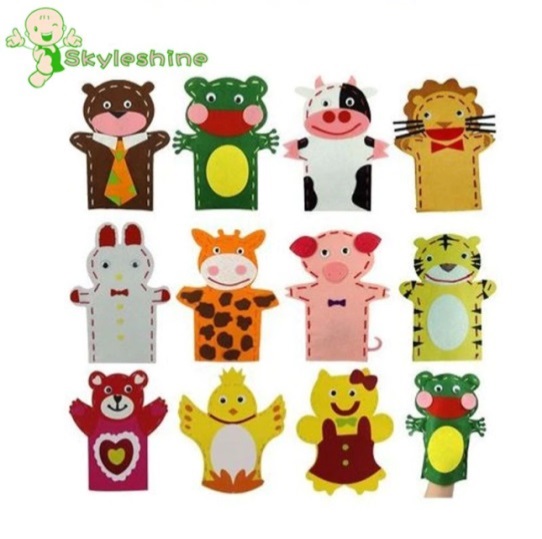 Или приготовить старую перчатку, которую не жалко порезать.7. Можно связать колпачок крючком из ниток.Фотография результата; переписка и аудио- и видео- связь черезсоц.сеть «Вконтакте», WhatsAppSkypeВозможно ZoomМДК 01.01.01РежиссураЭкрот Ю.В.Видео конференция через zoom. Семинар.Индивидуальная консультация через телефон, соц. сети. изучение материала on-line или по материалам, предоставленным педагогом)https://drive.google.com/drive/folders/1EoeBuSDSAr0M2N8cjDHsjAAKOGIkoNgOпапка «Студенты домашнее задание»вгугл диск.Работа с репродукциями. (Группа в контакте)https://vk.com/kartiny_mirahttps://vk.com/great_artistshttps://yandex.ru/collections/user/mingulin-a/kartiny-velikikh-khudozhnikov/https://gallerix.ru/album/200-RussianАнализ репродукции(мизансцена)Тел. 89042306697ekrot75@yandex.ruватсапп,zoom, беседа в контакте.Актерское мастерствоЭкрот Ю.В.Индивидуальная консультация через телефон, соц. сети. Просмотр этюдов через ВатсаппЗапись трансляции от 12.05.2020. спектакля  ТЕАТРА КУКОЛ РЕСПУБЛИКИ МАРИЙ ЭЛ, по мотивам повести Н.В.Гоголя «Шинель», «Бедный Акакий» (реж. А. Стависский)Работа с тренировочной куклой. «Зарядка»Просмотр спектаклей. Анализ письменный.Тел. 89042306697ekrot75@yandex.ruватсап, беседа в контакте.